	АДМИНИСТРАЦИЯ 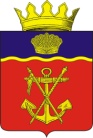  КАЛАЧЁВСКОГО МУНИЦИПАЛЬНОГО РАЙОНАВОЛГОГРАДСКОЙ ОБЛАСТИПОСТАНОВЛЕНИЕОт    10.12. 2018      № 1326О внесении изменений в постановление администрации Калачевского муниципального района от 09.09.2015 г № 859«Об утверждении муниципальной программы «Устойчивое развитие сельских территорий»В соответствии с решениемКалачевской Районной Думы от 08.11.2018 № 432«О внесении изменений в Решение Калачевской районной Думы                                            от 15 декабря 2017 года №350 «О бюджете Калачевского муниципального района на 2018 год и на плановый период 2019 и 2020 годов», учитывая актуальность и значимость реализации приоритетного проекта Волгоградской области «Строительство молочного комплекса на 2500 голов КРС» обществом с ограниченной ответственностью «Сельскохозяйственное предприятие «Донское»постановляю:Вмуниципальную программу Калачевского муниципального района «Устойчивое развитие сельских территорий»  (далее – Программа), утвержденную постановлением администрации Калачевского муниципального района от 09.09.2015№ 859, внести следующие изменения: В паспорте Программы позицию «Объемы и источники финансирования» изложить в следующей редакции:«Общая сумма предусмотренных средств на реализацию муниципальной    программы составляет 61 566,59 тыс. рублей, в том числе:- средства федерального бюджета – 2 189,26  тыс. рублей;- средства бюджета области – 43 312,97 тыс. рублей;- средства бюджета района – 9 177,42 тыс. рублей;- средства бюджетов сельских поселений района – 1 367,74  тыс. рублей;- средства внебюджетных источников -5 519,20  тыс. рублей»;Шестой абзац п. 5 Программы изложить в следующей редакции:«Общая сумма предусмотренных средств на реализацию муниципальной    программы составляет 61 566,59 тыс. рублей, в том числе:- средства федерального бюджета – 2 189,26  тыс. рублей;- средства бюджета области – 43 312,97 тыс. рублей;- средства бюджета района – 9 177,42 тыс. рублей;- средства бюджетов сельских поселений района – 1 367,74  тыс. рублей;- средства внебюджетных источников -5 519,20  тыс. рублей»; Приложение 1 к Программе изложить в новой редакции согласно приложению 1 к данному постановлению;Приложение 2 к Программе изложить в новой редакции согласно приложению 2 к данному постановлению.Определить комитет по сельскому хозяйству администрации Калачевского муниципального района - координатором исполнения Программы.Комитету бюджетно-финансовой политики и казначейства администрации Калачевского муниципального района предусмотреть в бюджете Калачевского муниципального района денежные средства на финансирование Программы.Настоящее постановление подлежит официальному опубликованию.Контроль исполнения постановления оставляю за собой.Глава Калачевскогомуниципального района			                           П.Н. ХаритоненкоПриложение №1 к постановлению администрации   Калачевского муниципального района                                                от 10.12.2018 №  1326Приложение №1 к постановлению администрации   Калачевского муниципального района                                                от 10.12.2018 №  1326Приложение №1 к постановлению администрации   Калачевского муниципального района                                                от 10.12.2018 №  1326Приложение №1 к постановлению администрации   Калачевского муниципального района                                                от 10.12.2018 №  1326Приложение №1 к муниципальной программе            Калачевского муниципального района                   "Устойчивое развитие сельских территорий"Приложение №1 к муниципальной программе            Калачевского муниципального района                   "Устойчивое развитие сельских территорий"Приложение №1 к муниципальной программе            Калачевского муниципального района                   "Устойчивое развитие сельских территорий"Приложение №1 к муниципальной программе            Калачевского муниципального района                   "Устойчивое развитие сельских территорий"Приложение №1 к муниципальной программе            Калачевского муниципального района                   "Устойчивое развитие сельских территорий"Приложение №1 к муниципальной программе            Калачевского муниципального района                   "Устойчивое развитие сельских территорий"Приложение №1 к муниципальной программе            Калачевского муниципального района                   "Устойчивое развитие сельских территорий"Приложение №1 к муниципальной программе            Калачевского муниципального района                   "Устойчивое развитие сельских территорий"Приложение №1 к муниципальной программе            Калачевского муниципального района                   "Устойчивое развитие сельских территорий"Приложение №1 к муниципальной программе            Калачевского муниципального района                   "Устойчивое развитие сельских территорий"Приложение №1 к муниципальной программе            Калачевского муниципального района                   "Устойчивое развитие сельских территорий"Приложение №1 к муниципальной программе            Калачевского муниципального района                   "Устойчивое развитие сельских территорий"ПЕРЕЧЕНЬ
    целевых показателей муниципальной программы Калачевского муниципального района                                                                                                                                                                                  "Устойчивое развитие сельских территорий"ПЕРЕЧЕНЬ
    целевых показателей муниципальной программы Калачевского муниципального района                                                                                                                                                                                  "Устойчивое развитие сельских территорий"ПЕРЕЧЕНЬ
    целевых показателей муниципальной программы Калачевского муниципального района                                                                                                                                                                                  "Устойчивое развитие сельских территорий"ПЕРЕЧЕНЬ
    целевых показателей муниципальной программы Калачевского муниципального района                                                                                                                                                                                  "Устойчивое развитие сельских территорий"ПЕРЕЧЕНЬ
    целевых показателей муниципальной программы Калачевского муниципального района                                                                                                                                                                                  "Устойчивое развитие сельских территорий"ПЕРЕЧЕНЬ
    целевых показателей муниципальной программы Калачевского муниципального района                                                                                                                                                                                  "Устойчивое развитие сельских территорий"№ п/пНаименование целевого показателя       (индикатора)Единица  измеренияотчетный периодотчетный периодотчетный период№ п/пНаименование целевого показателя       (индикатора)Единица  измерения2018 год2019 год2020 год123456123456"Улучшение жилищных условий граждан, проживающих в сельской местности, в том числе молодых семей и молодых специалистов""Улучшение жилищных условий граждан, проживающих в сельской местности, в том числе молодых семей и молодых специалистов""Улучшение жилищных условий граждан, проживающих в сельской местности, в том числе молодых семей и молодых специалистов""Улучшение жилищных условий граждан, проживающих в сельской местности, в том числе молодых семей и молодых специалистов""Улучшение жилищных условий граждан, проживающих в сельской местности, в том числе молодых семей и молодых специалистов""Улучшение жилищных условий граждан, проживающих в сельской местности, в том числе молодых семей и молодых специалистов""Улучшение жилищных условий граждан, проживающих в сельской местности, в том числе молодых семей и молодых специалистов""Улучшение жилищных условий граждан, проживающих в сельской местности, в том числе молодых семей и молодых специалистов""Улучшение жилищных условий граждан, проживающих в сельской местности, в том числе молодых семей и молодых специалистов""Улучшение жилищных условий граждан, проживающих в сельской местности, в том числе молодых семей и молодых специалистов""Улучшение жилищных условий граждан, проживающих в сельской местности, в том числе молодых семей и молодых специалистов""Улучшение жилищных условий граждан, проживающих в сельской местности, в том числе молодых семей и молодых специалистов"1.Ввод (приобретение) жилья для граждан, проживающих в сельской местности, в том числе для молодых специалистовкв. метр0250,7175,5"Развитие сети фельдшерско-акушерских пунктов и (или) офисов врачей общей практики в сельской местности""Развитие сети фельдшерско-акушерских пунктов и (или) офисов врачей общей практики в сельской местности""Развитие сети фельдшерско-акушерских пунктов и (или) офисов врачей общей практики в сельской местности""Развитие сети фельдшерско-акушерских пунктов и (или) офисов врачей общей практики в сельской местности""Развитие сети фельдшерско-акушерских пунктов и (или) офисов врачей общей практики в сельской местности""Развитие сети фельдшерско-акушерских пунктов и (или) офисов врачей общей практики в сельской местности"2.Строительство помещений для офисов врачей общей практикишт002"Развитие газификации в сельской местности""Развитие газификации в сельской местности""Развитие газификации в сельской местности""Развитие газификации в сельской местности""Развитие газификации в сельской местности""Развитие газификации в сельской местности""Развитие газификации в сельской местности""Развитие газификации в сельской местности""Развитие газификации в сельской местности""Развитие газификации в сельской местности""Развитие газификации в сельской местности""Развитие газификации в сельской местности"3.Ввод в действие распределительных газовых сетейкм01,40"Развитие водоснабжения в сельской местности""Развитие водоснабжения в сельской местности""Развитие водоснабжения в сельской местности""Развитие водоснабжения в сельской местности""Развитие водоснабжения в сельской местности""Развитие водоснабжения в сельской местности""Развитие водоснабжения в сельской местности""Развитие водоснабжения в сельской местности""Развитие водоснабжения в сельской местности""Развитие водоснабжения в сельской местности""Развитие водоснабжения в сельской местности""Развитие водоснабжения в сельской местности"4.Ввод в действие локальных водопроводовкм0,0004.Ввод в действие локальных водопроводовкм0,000"Строительство и реконструкция автомобильных дорог общего пользования с твердым покрытием, ведущих от сети автомобильных дорог общего пользования к ближайшим общественно значимым объектам сельских населенных пунктов, а также к объектам производства и переработки сельскохозяйственной продукции""Строительство и реконструкция автомобильных дорог общего пользования с твердым покрытием, ведущих от сети автомобильных дорог общего пользования к ближайшим общественно значимым объектам сельских населенных пунктов, а также к объектам производства и переработки сельскохозяйственной продукции""Строительство и реконструкция автомобильных дорог общего пользования с твердым покрытием, ведущих от сети автомобильных дорог общего пользования к ближайшим общественно значимым объектам сельских населенных пунктов, а также к объектам производства и переработки сельскохозяйственной продукции""Строительство и реконструкция автомобильных дорог общего пользования с твердым покрытием, ведущих от сети автомобильных дорог общего пользования к ближайшим общественно значимым объектам сельских населенных пунктов, а также к объектам производства и переработки сельскохозяйственной продукции""Строительство и реконструкция автомобильных дорог общего пользования с твердым покрытием, ведущих от сети автомобильных дорог общего пользования к ближайшим общественно значимым объектам сельских населенных пунктов, а также к объектам производства и переработки сельскохозяйственной продукции""Строительство и реконструкция автомобильных дорог общего пользования с твердым покрытием, ведущих от сети автомобильных дорог общего пользования к ближайшим общественно значимым объектам сельских населенных пунктов, а также к объектам производства и переработки сельскохозяйственной продукции""Строительство и реконструкция автомобильных дорог общего пользования с твердым покрытием, ведущих от сети автомобильных дорог общего пользования к ближайшим общественно значимым объектам сельских населенных пунктов, а также к объектам производства и переработки сельскохозяйственной продукции""Строительство и реконструкция автомобильных дорог общего пользования с твердым покрытием, ведущих от сети автомобильных дорог общего пользования к ближайшим общественно значимым объектам сельских населенных пунктов, а также к объектам производства и переработки сельскохозяйственной продукции""Строительство и реконструкция автомобильных дорог общего пользования с твердым покрытием, ведущих от сети автомобильных дорог общего пользования к ближайшим общественно значимым объектам сельских населенных пунктов, а также к объектам производства и переработки сельскохозяйственной продукции""Строительство и реконструкция автомобильных дорог общего пользования с твердым покрытием, ведущих от сети автомобильных дорог общего пользования к ближайшим общественно значимым объектам сельских населенных пунктов, а также к объектам производства и переработки сельскохозяйственной продукции""Строительство и реконструкция автомобильных дорог общего пользования с твердым покрытием, ведущих от сети автомобильных дорог общего пользования к ближайшим общественно значимым объектам сельских населенных пунктов, а также к объектам производства и переработки сельскохозяйственной продукции""Строительство и реконструкция автомобильных дорог общего пользования с твердым покрытием, ведущих от сети автомобильных дорог общего пользования к ближайшим общественно значимым объектам сельских населенных пунктов, а также к объектам производства и переработки сельскохозяйственной продукции"5.Ввод в эксплуатацию автомобильных дорог общего пользования с твердым покрытием, ведущих от сети автомобильных дорог общего пользования к ближайшим общественно значимым объектам сельских населенных пунктов, а также к объектам производства и переработки сельскохозяйственной продукциикм00,820,8"Развитие сети плоскостных спортивных сооружений в сельской местности""Развитие сети плоскостных спортивных сооружений в сельской местности""Развитие сети плоскостных спортивных сооружений в сельской местности""Развитие сети плоскостных спортивных сооружений в сельской местности""Развитие сети плоскостных спортивных сооружений в сельской местности""Развитие сети плоскостных спортивных сооружений в сельской местности""Развитие сети плоскостных спортивных сооружений в сельской местности""Развитие сети плоскостных спортивных сооружений в сельской местности""Развитие сети плоскостных спортивных сооружений в сельской местности""Развитие сети плоскостных спортивных сооружений в сельской местности""Развитие сети плоскостных спортивных сооружений в сельской местности""Развитие сети плоскостных спортивных сооружений в сельской местности"6.Реконструкция спортивной площадкишт001"Гранты на поддержку местных инициатив граждан, проживающих в сельской местности""Гранты на поддержку местных инициатив граждан, проживающих в сельской местности""Гранты на поддержку местных инициатив граждан, проживающих в сельской местности""Гранты на поддержку местных инициатив граждан, проживающих в сельской местности""Гранты на поддержку местных инициатив граждан, проживающих в сельской местности""Гранты на поддержку местных инициатив граждан, проживающих в сельской местности""Гранты на поддержку местных инициатив граждан, проживающих в сельской местности""Гранты на поддержку местных инициатив граждан, проживающих в сельской местности""Гранты на поддержку местных инициатив граждан, проживающих в сельской местности""Гранты на поддержку местных инициатив граждан, проживающих в сельской местности""Гранты на поддержку местных инициатив граждан, проживающих в сельской местности""Гранты на поддержку местных инициатив граждан, проживающих в сельской местности"7.Реализация проектов местных инициатив граждан, проживающих в сельской местности, получивших грантовую поддержкушт0227.Реализация проектов местных инициатив граждан, проживающих в сельской местности, получивших грантовую поддержкушт022Приложение №2 к постановлению администрации                                     Калачевского муниципального района от 10.12. 2018 №  1326Приложение №2 к постановлению администрации                                     Калачевского муниципального района от 10.12. 2018 №  1326Приложение №2 к постановлению администрации                                     Калачевского муниципального района от 10.12. 2018 №  1326Приложение №2 к постановлению администрации                                     Калачевского муниципального района от 10.12. 2018 №  1326Приложение №2 к постановлению администрации                                     Калачевского муниципального района от 10.12. 2018 №  1326Приложение №2 к постановлению администрации                                     Калачевского муниципального района от 10.12. 2018 №  1326Приложение №2 к постановлению администрации                                     Калачевского муниципального района от 10.12. 2018 №  1326Приложение №2 к муниципальной программе                                                                           Калачевского муниципального района 
«Устойчивое развитие сельских территорий»Приложение №2 к муниципальной программе                                                                           Калачевского муниципального района 
«Устойчивое развитие сельских территорий»Приложение №2 к муниципальной программе                                                                           Калачевского муниципального района 
«Устойчивое развитие сельских территорий»Приложение №2 к муниципальной программе                                                                           Калачевского муниципального района 
«Устойчивое развитие сельских территорий»Приложение №2 к муниципальной программе                                                                           Калачевского муниципального района 
«Устойчивое развитие сельских территорий»Приложение №2 к муниципальной программе                                                                           Калачевского муниципального района 
«Устойчивое развитие сельских территорий»Приложение №2 к муниципальной программе                                                                           Калачевского муниципального района 
«Устойчивое развитие сельских территорий»Перечень программных мероприятий муниципальной программы Калачевского муниципального района                             «Устойчивое развитие сельских территорий»Перечень программных мероприятий муниципальной программы Калачевского муниципального района                             «Устойчивое развитие сельских территорий»Перечень программных мероприятий муниципальной программы Калачевского муниципального района                             «Устойчивое развитие сельских территорий»Перечень программных мероприятий муниципальной программы Калачевского муниципального района                             «Устойчивое развитие сельских территорий»Перечень программных мероприятий муниципальной программы Калачевского муниципального района                             «Устойчивое развитие сельских территорий»Перечень программных мероприятий муниципальной программы Калачевского муниципального района                             «Устойчивое развитие сельских территорий»Перечень программных мероприятий муниципальной программы Калачевского муниципального района                             «Устойчивое развитие сельских территорий»Перечень программных мероприятий муниципальной программы Калачевского муниципального района                             «Устойчивое развитие сельских территорий»Перечень программных мероприятий муниципальной программы Калачевского муниципального района                             «Устойчивое развитие сельских территорий»Перечень программных мероприятий муниципальной программы Калачевского муниципального района                             «Устойчивое развитие сельских территорий»Перечень программных мероприятий муниципальной программы Калачевского муниципального района                             «Устойчивое развитие сельских территорий»Перечень программных мероприятий муниципальной программы Калачевского муниципального района                             «Устойчивое развитие сельских территорий»Перечень программных мероприятий муниципальной программы Калачевского муниципального района                             «Устойчивое развитие сельских территорий»Программные мероприятияОбъемные показатели/ еденица измеренияИсточники финансированияКФСРКЦСРКВСРФинансовые затраты, тыс. рублей (при необходимости указываются объемы финансирования из бюджетов других уровней)Финансовые затраты, тыс. рублей (при необходимости указываются объемы финансирования из бюджетов других уровней)Финансовые затраты, тыс. рублей (при необходимости указываются объемы финансирования из бюджетов других уровней)Финансовые затраты, тыс. рублей (при необходимости указываются объемы финансирования из бюджетов других уровней)Финансовые затраты, тыс. рублей (при необходимости указываются объемы финансирования из бюджетов других уровней)Финансовые затраты, тыс. рублей (при необходимости указываются объемы финансирования из бюджетов других уровней)Финансовые затраты, тыс. рублей (при необходимости указываются объемы финансирования из бюджетов других уровней)Программные мероприятияОбъемные показатели/ еденица измеренияИсточники финансирования2015 г.2016 г.2017 г.2018 г.2019 г.2020 г.ВсегоУлучшение жилищных условий граждан, проживающих в сельской местности, в том числе молодых семей и молодых специалистов675 кв. метров жилья для граждан, проживающих в сельской местности, в том числе 675  кв. метров для молодых специалистовВсего, за счет всех источников финансирования02085,18981,150,006161,274061,6113289,20Улучшение жилищных условий граждан, проживающих в сельской местности, в том числе молодых семей и молодых специалистов675 кв. метров жилья для граждан, проживающих в сельской местности, в том числе 675  кв. метров для молодых специалистовФедеральный бюджет01021,74301,050,00830,560,002153,35Улучшение жилищных условий граждан, проживающих в сельской местности, в том числе молодых семей и молодых специалистов675 кв. метров жилья для граждан, проживающих в сельской местности, в том числе 675  кв. метров для молодых специалистовБюджет области0437,89385,763482,332843,137149,10Улучшение жилищных условий граждан, проживающих в сельской местности, в том числе молодых семей и молодых специалистов675 кв. метров жилья для граждан, проживающих в сельской местности, в том числе 675  кв. метров для молодых специалистовРайонный бюджет0000000,00Улучшение жилищных условий граждан, проживающих в сельской местности, в том числе молодых семей и молодых специалистов675 кв. метров жилья для граждан, проживающих в сельской местности, в том числе 675  кв. метров для молодых специалистовВнебюджетные средства0625,55294,340,001848,381218,483986,75Развитие сети фельдшерско-акушерских пунктов и (или) офисов врачей общей практики в сельской местности, всего2 офиса врача общей практикиВсего, за счет всех источников финансирования000421,42370,000791,42Развитие сети фельдшерско-акушерских пунктов и (или) офисов врачей общей практики в сельской местности, всего2 офиса врача общей практикиБюджет области0000000,00Развитие сети фельдшерско-акушерских пунктов и (или) офисов врачей общей практики в сельской местности, всего2 офиса врача общей практикиРайонный бюджет000421,42370,000791,42Развитие сети фельдшерско-акушерских пунктов и (или) офисов врачей общей практики в сельской местности, всего2 офиса врача общей практикиБюджет поселений0000000,00Изготовление проектной документации по строительству офиса врача общей практики в Логовском сельском поселении1 проектВсего, за счет всех источников финансирования000421,4200421,42Изготовление проектной документации по строительству офиса врача общей практики в Логовском сельском поселении1 проектБюджет области0000000,00Изготовление проектной документации по строительству офиса врача общей практики в Логовском сельском поселении1 проектРайонный бюджет000421,4200421,42Изготовление проектной документации по строительству офиса врача общей практики в Логовском сельском поселении1 проектБюджет поселений0000000,00Строительство офиса врача общей практики в Логовском сельском поселении1 зданиеВсего, за счет всех источников финансирования0000000,00Строительство офиса врача общей практики в Логовском сельском поселении1 зданиеБюджет области0000000,00Строительство офиса врача общей практики в Логовском сельском поселении1 зданиеРайонный бюджет0000000,00Строительство офиса врача общей практики в Логовском сельском поселении1 зданиеБюджет поселений0000000,00Изготовление проектной документации по строительству офиса врача общей практики в Мариновском сельском поселении1 проектВсего, за счет всех источников финансирования0000370,000370,00Изготовление проектной документации по строительству офиса врача общей практики в Мариновском сельском поселении1 проектБюджет области000000,00Изготовление проектной документации по строительству офиса врача общей практики в Мариновском сельском поселении1 проектРайонный бюджет0000370,000370,00Изготовление проектной документации по строительству офиса врача общей практики в Мариновском сельском поселении1 проектБюджет поселений0000000,00Строительство офиса врача общей практики в Мариновском сельском поселении1 зданиеВсего, за счет всех источников финансирования0000000,00Строительство офиса врача общей практики в Мариновском сельском поселении1 зданиеБюджет области0000000,00Строительство офиса врача общей практики в Мариновском сельском поселении1 зданиеРайонный бюджет0000000,00Строительство офиса врача общей практики в Мариновском сельском поселении1 зданиеБюджет поселений0000000,00Развитие газификации в сельской местности, всегоВсего, за счет всех источников финансирования1000961,3304914,7305976,06Развитие газификации в сельской местности, всегоФедеральный бюджет0035,9100035,91Развитие газификации в сельской местности, всегоБюджет области00229,4204914,7305144,15Развитие газификации в сельской местности, всегоРайонный бюджет1000696000796,00Развитие газификации в сельской местности, всегоБюджет поселений0000000,00Изготовление проектной документации по газификации п. Пятиморск Ильевского сельского поселения1 проектВсего, за счет всех источников финансирования10000000100,00Изготовление проектной документации по газификации п. Пятиморск Ильевского сельского поселения1 проектБюджет области0000000,00Изготовление проектной документации по газификации п. Пятиморск Ильевского сельского поселения1 проектРайонный бюджет10000000100,00Изготовление проектной документации по газификации п. Пятиморск Ильевского сельского поселения1 проектБюджет поселений0000000,00Газификация п. Пятиморск Ильевского сельского поселения0,5 км распределительных газовых сетейВсего, за счет всех источников финансирования00265,33000265,33Газификация п. Пятиморск Ильевского сельского поселения0,5 км распределительных газовых сетейФедеральный бюджет050243001R01809020035,9100035,91Газификация п. Пятиморск Ильевского сельского поселения0,5 км распределительных газовых сетейБюджет области050243001R018090200229,42000229,42Газификация п. Пятиморск Ильевского сельского поселения0,5 км распределительных газовых сетейРайонный бюджет0000000,00Газификация п. Пятиморск Ильевского сельского поселения0,5 км распределительных газовых сетейБюджет поселений0000000,00Изготовление проектной документации по газификации х. Логовский Логовского сельского поселения1 проектВсего, за счет всех источников финансирования0069600696,00Изготовление проектной документации по газификации х. Логовский Логовского сельского поселения1 проектБюджет области0000000,00Изготовление проектной документации по газификации х. Логовский Логовского сельского поселения1 проектРайонный бюджет0069600696,00Изготовление проектной документации по газификации х. Логовский Логовского сельского поселения1 проектБюджет поселений0000000,00Газификация х. Логовский Логовского сельского поселения1,408 км распределительных газовых сетейВсего, за счет всех источников финансирования00004914,7304914,73Газификация х. Логовский Логовского сельского поселения1,408 км распределительных газовых сетейФедеральный бюджет0000000,00Газификация х. Логовский Логовского сельского поселения1,408 км распределительных газовых сетейБюджет области00004914,7304914,73Газификация х. Логовский Логовского сельского поселения1,408 км распределительных газовых сетейРайонный бюджет0000000,00Газификация х. Логовский Логовского сельского поселения1,408 км распределительных газовых сетейБюджет поселений0000000,00Развитие водоснабжения в сельской местности, всегоВсего, за счет всех источников финансирования0000000,00Развитие водоснабжения в сельской местности, всегоБюджет области0000000,00Развитие водоснабжения в сельской местности, всегоРайонный бюджет0000000,00Развитие водоснабжения в сельской местности, всегоБюджет поселений0000000,00Изготовление проектной документации  по реконструкции водопроводных сетей и строительству сетей питьевого водоснабжения в Ильевском сельском поселении1 проектВсего, за счет всех источников финансирования0000000,00Изготовление проектной документации  по реконструкции водопроводных сетей и строительству сетей питьевого водоснабжения в Ильевском сельском поселении1 проектБюджет области0000000,00Изготовление проектной документации  по реконструкции водопроводных сетей и строительству сетей питьевого водоснабжения в Ильевском сельском поселении1 проектРайонный бюджет0000000,00Изготовление проектной документации  по реконструкции водопроводных сетей и строительству сетей питьевого водоснабжения в Ильевском сельском поселении1 проектБюджет поселений0000000,00Строительство и реконструкция автомобильных дорог общего пользования с твердым покрытием, ведущих от сети автомобильных дорог общего пользования к ближайшим общественно значимым объектам сельских населенных пунктов, а также к объектам производства и переработки сельскохозяйственной продукцииВсего, за счет всех источников финансирования059001000,0035000,00036590,00Строительство и реконструкция автомобильных дорог общего пользования с твердым покрытием, ведущих от сети автомобильных дорог общего пользования к ближайшим общественно значимым объектам сельских населенных пунктов, а также к объектам производства и переработки сельскохозяйственной продукцииБюджет области000028000,00028000,00Строительство и реконструкция автомобильных дорог общего пользования с твердым покрытием, ведущих от сети автомобильных дорог общего пользования к ближайшим общественно значимым объектам сельских населенных пунктов, а также к объектам производства и переработки сельскохозяйственной продукцииРайонный бюджет0590007000,0007590,00Строительство и реконструкция автомобильных дорог общего пользования с твердым покрытием, ведущих от сети автомобильных дорог общего пользования к ближайшим общественно значимым объектам сельских населенных пунктов, а также к объектам производства и переработки сельскохозяйственной продукцииБюджет поселений0000000,00Строительство и реконструкция автомобильных дорог общего пользования с твердым покрытием, ведущих от сети автомобильных дорог общего пользования к ближайшим общественно значимым объектам сельских населенных пунктов, а также к объектам производства и переработки сельскохозяйственной продукцииВнебюджетные средства0001000,00001000,00Изготовление проектной документации  по строительству "Подъездной автодороги к ферме КРС ООО "Сельскохозяйственное предприятие "Донское" Волгоградской области" в рамках проекта "Строительство молочного комплекса на 2500 голов КРС" в Ильевском сельском поселении0,82 км автомобильной дороги общего пользования с твердым покрытиемВсего, за счет всех источников финансирования0001000,00001000,00Изготовление проектной документации  по строительству "Подъездной автодороги к ферме КРС ООО "Сельскохозяйственное предприятие "Донское" Волгоградской области" в рамках проекта "Строительство молочного комплекса на 2500 голов КРС" в Ильевском сельском поселении0,82 км автомобильной дороги общего пользования с твердым покрытиемБюджет области0000000,00Изготовление проектной документации  по строительству "Подъездной автодороги к ферме КРС ООО "Сельскохозяйственное предприятие "Донское" Волгоградской области" в рамках проекта "Строительство молочного комплекса на 2500 голов КРС" в Ильевском сельском поселении0,82 км автомобильной дороги общего пользования с твердым покрытиемРайонный бюджет0000000,00Изготовление проектной документации  по строительству "Подъездной автодороги к ферме КРС ООО "Сельскохозяйственное предприятие "Донское" Волгоградской области" в рамках проекта "Строительство молочного комплекса на 2500 голов КРС" в Ильевском сельском поселении0,82 км автомобильной дороги общего пользования с твердым покрытиемБюджет поселений0000000,00Изготовление проектной документации  по строительству "Подъездной автодороги к ферме КРС ООО "Сельскохозяйственное предприятие "Донское" Волгоградской области" в рамках проекта "Строительство молочного комплекса на 2500 голов КРС" в Ильевском сельском поселении0,82 км автомобильной дороги общего пользования с твердым покрытиемВнебюджетные средства0001000,00001000,00Строительство "Подъездной автодороги к ферме КРС ООО "Сельскохозяйственное предприятие "Донское" Волгоградской области" в рамках проекта "Строительство молочного комплекса на 2500 голов КРС" в Ильевском сельском поселении0,82 км автомобильной дороги общего пользования с твердым покрытиемВсего, за счет всех источников финансирования000035000,00035000,00Строительство "Подъездной автодороги к ферме КРС ООО "Сельскохозяйственное предприятие "Донское" Волгоградской области" в рамках проекта "Строительство молочного комплекса на 2500 голов КРС" в Ильевском сельском поселении0,82 км автомобильной дороги общего пользования с твердым покрытиемБюджет области000028000,00028000,00Строительство "Подъездной автодороги к ферме КРС ООО "Сельскохозяйственное предприятие "Донское" Волгоградской области" в рамках проекта "Строительство молочного комплекса на 2500 голов КРС" в Ильевском сельском поселении0,82 км автомобильной дороги общего пользования с твердым покрытиемРайонный бюджет00007000,0007000,00Строительство "Подъездной автодороги к ферме КРС ООО "Сельскохозяйственное предприятие "Донское" Волгоградской области" в рамках проекта "Строительство молочного комплекса на 2500 голов КРС" в Ильевском сельском поселении0,82 км автомобильной дороги общего пользования с твердым покрытиемБюджет поселений0000000,00Строительство "Подъездной автодороги к ферме КРС ООО "Сельскохозяйственное предприятие "Донское" Волгоградской области" в рамках проекта "Строительство молочного комплекса на 2500 голов КРС" в Ильевском сельском поселении0,82 км автомобильной дороги общего пользования с твердым покрытиемВнебюджетные средства0000000,00Изготовление проектной документации  по строительству автомобильной дороги общего пользования с твердым покрытием, х. Степаневка Бузиновского сельского поселения0,8 км автомобильной дороги общего пользования с твердым покрытиемВсего, за счет всех источников финансирования05900000590,00Изготовление проектной документации  по строительству автомобильной дороги общего пользования с твердым покрытием, х. Степаневка Бузиновского сельского поселения0,8 км автомобильной дороги общего пользования с твердым покрытиемБюджет области0000000,00Изготовление проектной документации  по строительству автомобильной дороги общего пользования с твердым покрытием, х. Степаневка Бузиновского сельского поселения0,8 км автомобильной дороги общего пользования с твердым покрытиемРайонный бюджет05900000590,00Изготовление проектной документации  по строительству автомобильной дороги общего пользования с твердым покрытием, х. Степаневка Бузиновского сельского поселения0,8 км автомобильной дороги общего пользования с твердым покрытиемБюджет поселений0000000,00Строительство автомобильной дороги общего пользования с твердым покрытием х. Степаневка Бузиновского сельского поселения0,8 км автомобильной дороги общего пользования с твердым покрытиемВсего, за счет всех источников финансирования0000000,00Строительство автомобильной дороги общего пользования с твердым покрытием х. Степаневка Бузиновского сельского поселения0,8 км автомобильной дороги общего пользования с твердым покрытиемБюджет области0000000,00Строительство автомобильной дороги общего пользования с твердым покрытием х. Степаневка Бузиновского сельского поселения0,8 км автомобильной дороги общего пользования с твердым покрытиемРайонный бюджет0000000,00Строительство автомобильной дороги общего пользования с твердым покрытием х. Степаневка Бузиновского сельского поселения0,8 км автомобильной дороги общего пользования с твердым покрытиемБюджет поселений0000000,00Развитие сети плоскостных спортивных сооружений в сельской местностиВсего, за счет всех источников финансирования0000000,00Развитие сети плоскостных спортивных сооружений в сельской местностиБюджет области0000000,00Развитие сети плоскостных спортивных сооружений в сельской местностиРайонный бюджет0000000,00Развитие сети плоскостных спортивных сооружений в сельской местностиБюджет поселений0000000,00Изготовление проектной документации  по реконструкции и реконструкция спортивной площадки в  сельском поселении 1 площадкаВсего, за счет всех источников финансирования0000000,00Изготовление проектной документации  по реконструкции и реконструкция спортивной площадки в  сельском поселении 1 площадкаБюджет области0000000,00Изготовление проектной документации  по реконструкции и реконструкция спортивной площадки в  сельском поселении 1 площадкаРайонный бюджет0000000,00Изготовление проектной документации  по реконструкции и реконструкция спортивной площадки в  сельском поселении 1 площадкаБюджет поселений0000000,00Гранты на поддержку местных инициатив граждан, проживающих в сельской местностиВсего, за счет всех источников финансирования0187,143119,8701612,904919,91Гранты на поддержку местных инициатив граждан, проживающих в сельской местностиБюджет области01801871,920967,803019,72Гранты на поддержку местных инициатив граждан, проживающих в сельской местностиРайонный бюджет0000000,00Гранты на поддержку местных инициатив граждан, проживающих в сельской местностиБюджет поселений01,149680398,601367,74Гранты на поддержку местных инициатив граждан, проживающих в сельской местностиВнебюджетные средства06279,950246,50532,45Грантовая поддержка местных инициатив граждан в Бузиновском сельском поселении1 проектВсего, за счет всех источников финансирования0187,140000187,14Грантовая поддержка местных инициатив граждан в Бузиновском сельском поселении1 проектБюджет области01800000180,00Грантовая поддержка местных инициатив граждан в Бузиновском сельском поселении1 проектРайонный бюджет0000000,00Грантовая поддержка местных инициатив граждан в Бузиновском сельском поселении1 проектБюджет поселений01,1400001,14Грантовая поддержка местных инициатив граждан в Бузиновском сельском поселении1 проектВнебюджетные средства0600006,00Грантовая поддержка местных инициатив граждан в Советском сельском поселении1 проектВсего, за счет всех источников финансирования003119,870003119,87Грантовая поддержка местных инициатив граждан в Советском сельском поселении1 проектБюджет области001871,920001871,92Грантовая поддержка местных инициатив граждан в Советском сельском поселении1 проектРайонный бюджет0000000,00Грантовая поддержка местных инициатив граждан в Советском сельском поселении1 проектБюджет поселений00968000968,00Грантовая поддержка местных инициатив граждан в Советском сельском поселении1 проектВнебюджетные средства00279,95000279,95Грантовая поддержка местных инициатив граждан в Логовском сельском поселении1 проектВсего, за счет всех источников финансирования00001071,801071,80Грантовая поддержка местных инициатив граждан в Логовском сельском поселении1 проектБюджет области0000643,10643,10Грантовая поддержка местных инициатив граждан в Логовском сельском поселении1 проектРайонный бюджет0000000,00Грантовая поддержка местных инициатив граждан в Логовском сельском поселении1 проектБюджет поселений0000263,90263,90Грантовая поддержка местных инициатив граждан в Логовском сельском поселении1 проектВнебюджетные средства0000164,80164,80Грантовая поддержка местных инициатив граждан в Ильевском сельском поселении1 проектВсего, за счет всех источников финансирования0000541,10541,10Грантовая поддержка местных инициатив граждан в Ильевском сельском поселении1 проектБюджет области0000324,70324,70Грантовая поддержка местных инициатив граждан в Ильевском сельском поселении1 проектРайонный бюджет0000000,00Грантовая поддержка местных инициатив граждан в Ильевском сельском поселении1 проектБюджет поселений0000134,70134,70Грантовая поддержка местных инициатив граждан в Ильевском сельском поселении1 проектВнебюджетные средства000081,7081,70ИТОГОИТОГОВсего, за счет всех источников финансирования1002862,325062,351421,4248058,904061,6161566,59ИТОГОИТОГОФедеральный бюджет01021,74336,960,00830,560,002189,26ИТОГОИТОГОБюджет области0617,892487,100,0037364,862843,1343312,97ИТОГОИТОГОРайонный бюджет100590696421,427370,000,009177,42ИТОГОИТОГОБюджет поселений01,149680,00398,600,001367,74ИТОГОИТОГОВнебюджетные средства0,00631,55574,291000,002094,881218,485519,20